            РЕПУБЛИКА СРБИЈАМИНИСТАРСТВО ФИНАНСИЈА             ПОРЕСКА УПРАВА   Број: 400-404-01-00079/2018-K0140         Дана: 08.06.2018. године                  КрагујевацОБАВЕШТЕЊЕ О ЗАКЉУЧЕНОМ УГОВОРУ на основу Оквирног споразума из отвореног поступка централизоване јавне набавке услуга чишћења зграда, број 2/2016, Партија 11– Услугe чишћења зграда Пореске управе  - Регионално одељење Крагујевац са организационим јединицама Управе за заједничке послове републичких органаНазив наручиоца:Министарство финансија, Пореска управа,Сектор за материјалне ресурсе за потребе Регионалног одељења КрагујевацАдреса наручиоца:Београд, Саве Машковића 3-5Интернет страница наручиоца:www.purs.gov.rs/javne-nabavkeВрста наручиоца:Врста поступка јавне набавке:Орган државне управеВрста поступка и предмета:Отворени поступак – централизована јавна набавка услугe чишћења зграда Пореске управе - Регионално одељење Крагујевац са организационим јединицама, за партију 11Опис предмета набавке, назив и ознака из општег речника набавке:Предмет јавне набавке: услугe чишћења зграда Пореске управе - Регионално одељење Крагујевац са организационим јединицама, за партију 11 Назив и ознака из општег речника набавке: 90911200-8- услуге чишћења зграда.Јавна набавка је спроведена као централизована јавна набавка од стране Управе за заједничке послове републичких органаПартија:Партија 11Критеријум за доделу уговора:Најнижа понуђена ценаУговорена вредност:5.770.174,00 динара, без ПДВ-а.Датум закључења уговора:25.05.2018. годинеОсновни подаци о добављачу:„NEW YORK TRADE“ Д.О.О. Београд, са седиштем у Београду, улица Косте Главинића 2, ПИБ 100267737, матични број 07923686Период важења уговора:25.05.2018 – 30.11.2018.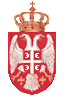 